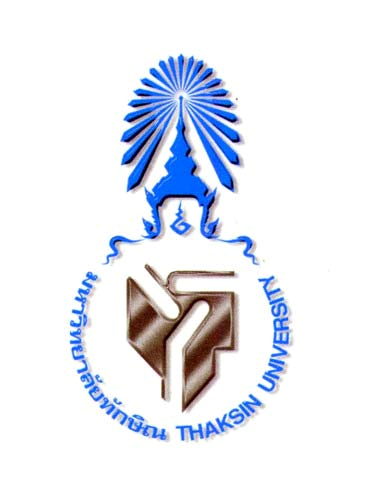 มคอ.3รายละเอียดรายวิชาCourse Specification0302551 การประกันคุณภาพการศึกษา(Educational  Assurance)รายวิชานี้เป็นส่วนหนึ่งของหลักสูตรการศึกษามหาบัณฑิตสาขาวิชาการบริหารการศึกษาหลักสูตรปรับปรุง  พ.ศ.2560คณะศึกษาศาสตร์  มหาวิทยาลัยทักษิณรายละเอียดของรายวิชา(CourseSpecification)ชื่อสถาบันอุดมศึกษา: มหาวิทยาลัยทักษิณวิทยาเขต/คณะ/ภาควิชา :  คณะศึกษาศาสตร์ สาขาวิชาการบริหารการศึกษาหมวดที่1ข้อมูลโดยทั่วไป1.รหัสและชื่อรายวิชา                  0302551   การประกันคุณภาพการศึกษา2.จำนวนหน่วยกิต3หน่วยกิต	3(3-0-6)3.หลักสูตรและประเภทของรายวิชาหลักสูตรการศึกษามหาบัณฑิต (การบริหารการศึกษา) หมวดวิชาบังคับเลือก4.อาจารย์ผู้รับผิดชอบรายวิชาและอาจารย์ผู้สอนอาจารย์  ดร.สุนทรี  วรรณไพเราะ5.ภาคการศึกษา/ชั้นปีที่เรียนภาคการศึกษาที่ 2/25616.รายวิชาที่ต้องเรียนมาก่อนไม่มี7.รายวิชาที่ต้องเรียนพร้อมกันไม่มี 8.สถานที่เรียนอาคาร 159.ครั้งที่จัดทำหรือปรับปรุงรายละเอียดของรายวิชาครั้งล่าสุด1  พฤษภาคม 2561หมวดที่2จุดมุ่งหมายและวัตถุประสงค์1.จุดมุ่งหมายของรายวิชา 1)  เพื่อให้นิสิตสามารถวิเคราะห์หลักการ แนวคิด และกระบวนการประกันคุณภาพการศึกษา2)  เพื่อให้นิสิตสามารถวิเคราะห์สภาวะปัญหาและแนวโน้มในการประกันคุณภาพการศึกษา3) )  เพื่อให้นิสิตสามารถประยุกต์ใช้แนวคิดกระบวนการประกันคุณภาพการศึกษาเพื่อใช้ในการวางแผนและบริหารองค์กรทางการศึกษา2.วัตถุประสงค์ในการพัฒนา/ปรับปรุงรายวิชาหลักการ และกระบวนการในการประกันคุณภาพการศึกษา องค9ประกอบของการประกันคุณภาพ การศึกษา มาตรฐานการศึกษา การประกันคุณภาพภายในและภายนอก บทบาทของผูบริหารในการประกัน คุณภาพการศึกษา การจัดทําแผนพัฒนาคุณภาพของสถานศึกษา การประเมินผลและติดตามตรวจสอบคุณภาพ และมาตรฐานการศึกษาของสถานศึกษา การจัดทํารายงานผลการประเมินตนเองของสถานศึกษา เพื่อรองรับการ ประเมินภายนอกหมวดที่3ลักษณะและการดำเนินการ1.คำอธิบายรายวิชาหลักการ และกระบวนการในการประกันคุณภาพการศึกษา องค์ประกอบของการประกันคุณภาพการศึกษา มาตรฐานการศึกษา การประกันคุณภาพภายในและภายนอก บทบาทของผู้บริหารในการประกันคุณภาพการศึกษา การจัดทําแผนพัฒนาคุณภาพของสถานศึกษา การประเมินผลและติดตามตรวจสอบคุณภาพและมาตรฐานการศึกษาของสถานศึกษา การจัดทํารายงานผลการประเมินตนเองของสถานศึกษา เพื่อรองรับการประเมินภายนอก2.หัวข้อและจำนวนชั่วโมงที่ใช้ต่อภาคการศึกษา3.จำนวนชั่วโมงต่อสัปดาห์ที่อาจารย์ให้คำปรึกษาและแนะนำทางวิชาการแก่นิสิตเป็นรายบุคคล1ชั่วโมง/สัปดาห์หมวดที่4การพัฒนาการเรียนรู้ของนิสิต1.ด้านคุณธรรมจริยธรรม1.1คุณธรรม จริยธรรมที่ต้องพัฒนามีภาวะผู้นำและผู้ตาม จิตสำนึกตามจรรยาบรรณวิชาชีพ1.2วิธีการสอนสอดแทรกเรื่องของภาวะผู้นำ จิตสำนึกตามจรรยาบรรณวิชาชีพ1.3วิธีการประเมินประเมินผลเชิงพฤติกรรมโดยการสังเกตจากบุคลิกภาพและความรับผิดชอบต่องานที่ได้รับมอบหมาย2.ด้านความรู้2.1วิธีการสอนการบรรยายการอภิปราย การศึกษาค้นคว้าเพิ่มเติมการนำเสนอรายงานในชั้นเรียนและ กรณีศึกษา2.2วิธีการประเมินประเมินผลจากการเข้าชั้นเรียน การสังเกตพฤติกรรม บุคลิกภาพและความรับผิดชอบ การนำเสนอชิ้นงาน/รายงานการสอบกลางภาคและปลายภาค3.ด้านทักษะทางปัญญา3.1ทักษะทางปัญญาที่ต้องพัฒนาพัฒนาความสามารถในการวิเคราะห์สังเคราะห์และบูรณการความรู้เพื่อการประยุกต์ใช้ในการประกันคุณภาพการศึกษา3.2วิธีการสอนการอภิปราย การระดมสมอง การมอบหมายงานให้นิสิตศึกษาค้นคว้าด้วยตนเองและการนำเสนอรายงานกรณีศึกษา3.3วิธีการประเมินประเมินจากการแสดงความคิดเห็นในชั้นเรียน การนำเสนอชิ้นงานและรายงาน4.ด้านทักษะความสัมพันธ์ระหว่างบุคคลและความรับผิดชอบ4.1ทักษะความสัมพันธ์ระหว่างบุคคลและความรับผิดชอบที่ต้องพัฒนาการมีบุคลิกภาพและสมรรถภาพในการเป็นผู้นำทางการศึกษา4.2วิธีการสอนกิจกรรมกลุ่ม ในรูปแบบของการอภิปราย ระดมสมอง4.3วิธีการประเมิน		ประเมินจากการแสดงความคิดเห็น  การทำกิจกรรมกลุ่ม5.ด้านทักษะการวิเคราะห์เชิงตัวเลข  การสื่อสารและการใช้เทคโนโลยี5.1ด้านทักษะการวิเคราะห์เชิงตัวเลข  การสื่อสารและการใช้เทคโนโลยีที่ต้องพัฒนาพัฒนาศักยภาพและทักษะในการสื่อสารตลอดจนการใช้เทคโนโลยีผ่านการนำเสนอชิ้นงาน5.2วิธีการสอน5.2.1ผู้สอนใช้PowerPointประกอบการบรรยายในชั้นเรียน5.2.2มอบหมายให้นิสิตใช้เทคโนโลยีสารสนเทศในการสืบค้นรวมทั้งการนำเสนอชิ้นงานในชั้นเรียน5.3วิธีการประเมินประเมินจากการนำเสนอชิ้นงานโดยใช้เทคโนโลยีสารสนเทศ การโต้ตอบระหว่างผู้สอนกับผู้เรียนและเพื่อนร่วมชั้น รวมทั้งทักษะในการนำเสนอหมวดที่5แผนการสอนและการประเมินแผนการสอน2.แผนประเมนการเรียนรู้หมวดที่6ทรัพยากรประกอบการเรียนการสอนเอกสารและตำราหลักกฎกระทรวงการประกันคุณภาพการศึกษา พ.ศ. 2561       พระราชกฤษฎีกาการจัดตั้งสำนักงานรับรองมาตรฐานและประเมินคุณภาพการศึกษา(องค์กรมหาชน) พ.ศ. 2543  มาตรฐานการศึกษาระดับปฐมวัย พ.ศ. 2561       มาตรฐานการศึกษาระดับระดับการศึกษาขั้นพื้นฐาน พ.ศ. 2561       มาตรฐานการศึกษาระดับระดับการศึกษาขั้นพื้นฐานศูนย์การศึกษาพิเศษ พ.ศ. 2561       พระราชกฤษฎีกาการจัดตั้งสำนักงานรับรองมาตรฐานและประเมินคุณภาพการศึกษา(องค์กรมหาชน) พ.ศ. 2543        2. เอกสารและข้อมูลสำคัญ พระราชบัญญัติการศึกษาแห่งชาติพ.ศ 2542 / ฉบับที่ 2 พ.ศ.2545/ ฉบับที่ 3 พ.ศ.25533.เอกสารและข้อมูลแนะนำหมวดที่7การประเมินและปรับปรุงการดำเนินการของรายวิชา1.กลยุทธ์การประเมินประสิทธิผลของรายวิชาโดยนิสิตประเมินผลการสอนผ่านระบบออนไลน์2.กลยุทธ์การประเมินการสอนประเมินการสอนโดยให้นิสิตมีส่วนร่วม3.การปรับปรุงการสอน3.1นำผลการประเมินผลการสอนมาปรับปรุงการสอน3.2ค้นคว้าและศึกษาข้อมูลความรู้ใหม่ๆเพื่อใช้ประกอบการสอน4.การทวนสอบมาตรฐานผลสัมฤทธิ์ของนิสิตในรายวิชา4.1ทวนสอบข้อสอบตามแผนการสอนว่าออกข้อสอบสอดคล้องตามวัตถุประสงค์หรือไม่4.2ให้นิสิตมีส่วนร่วมในการทวนสอบคะแนนและเกรดก่อนส่งเกรดให้งานทะเบียน5.การดำเนินการทบทวนและการวางแผนปรับปรุงประสิทธิผลของรายวิชานำผลที่ได้จากประเมินผลการสอนคะแนนสอบของนิสิตมาประกอบการพัฒนารายวิชาก่อนการสอนใน ภาคการศึกษาต่อไป          บรรยายสอนเสริมการฝึกปฏิบัติ/งาน ภาคสนาม/การฝึกงานการศึกษาด้วยตนเอง3ชั่วโมง/สัปดาห์ตามสภาพปัญหาของนิสิตเฉพาะราย-6ชั่วโมง/สัปดาห์สัปดาห์ที่หัวข้อ/รายละเอียดจำนวน*(ชั่วโมง)กิจกรรมการเรียนการสอนผู้สอน1แนะนำรายวิชา จุดมุ่งหมายและ วัตถุประสงค์รายวิชาคำอธิบาย รายวิชา กิจกรรมการเรียนการสอน การวัดและประเมินผล3บรรยาย/แลกเปลี่ยนความคิดเห็นอ.ดร.สุนทรี  วรรณไพเราะ2-4หลักการ และกระบวนการในการประกันคุณภาพการศึกษา 9บรรยาย/ อภิปรายอ.ดร.สุนทรี  วรรณไพเราะ5-6องค์ประกอบของการประกันคุณภาพการศึกษา 6บรรยาย/ อภิปราย/ นำเสนอรายงานอ.ดร.สุนทรี  วรรณไพเราะ7-8มาตรฐานการศึกษา 6บรรยาย/ อภิปราย/ นำเสนอรายงานอ.ดร.สุนทรี  วรรณไพเราะ9-10การประกันคุณภาพภายในและภายนอก 6บรรยาย/ อภิปราย/ นำเสนอรายงานอ.ดร.สุนทรี  วรรณไพเราะ11-12บทบาทของผู้บริหารในการประกันคุณภาพการศึกษา 6บรรยาย/ อภิปราย/ นำเสนอรายงานอ.ดร.สุนทรี  วรรณไพเราะ13-14การจัดทําแผนพัฒนาคุณภาพของสถานศึกษา6บรรยาย/ อภิปราย/ นำเสนอรายงานอ.ดร.สุนทรี  วรรณไพเราะ15-16การประเมินผลและติดตามตรวจสอบคุณภาพและมาตรฐานการศึกษาของสถานศึกษา การจัดทํารายงานผลการประเมินตนเองของสถานศึกษา เพื่อรองรับการประเมินภายนอก6บรรยาย/ อภิปราย/ นำเสนอรายงานอ.ดร.สุนทรี  วรรณไพเราะ17สอบปลายภาค3สอบข้อเขียนอ.ดร.สุนทรี  วรรณไพเราะกิจกรรมที่ผลการเรียนรู้* กิจกรรมการประเมิน กำหนดการประเมิน (สัปดาห์ที่)สัดส่วนของการประเมินผล1ความรู้ความเข้าใจการสอบปลายภาค17302ทักษะความสัมพันธ์ระหว่างบุคคลและความรับผิดชอบการเข้าชั้นเรียน การตั้งใจเรียน การร่วมกิจกรรมในชั้นเรียนทุกสัปดาห์103ความรู้และทักษะการวิเคราะห์เชิงตัวเลข การสื่อสารและเทคโนโลยีสารสนเทศการนำเสนอรายงานเดี่ยว รายงานกลุ่มทุกสัปดาห์60* ระบุผลการเรียนรู้หัวข้อย่อยตามที่ปรากฏในแผนที่แสดงการกระจายความรับผิดชอบของรายวิชาของรายละเอียดของหลักสูตร (แบบ มคอ. 2)* ระบุผลการเรียนรู้หัวข้อย่อยตามที่ปรากฏในแผนที่แสดงการกระจายความรับผิดชอบของรายวิชาของรายละเอียดของหลักสูตร (แบบ มคอ. 2)* ระบุผลการเรียนรู้หัวข้อย่อยตามที่ปรากฏในแผนที่แสดงการกระจายความรับผิดชอบของรายวิชาของรายละเอียดของหลักสูตร (แบบ มคอ. 2)* ระบุผลการเรียนรู้หัวข้อย่อยตามที่ปรากฏในแผนที่แสดงการกระจายความรับผิดชอบของรายวิชาของรายละเอียดของหลักสูตร (แบบ มคอ. 2)* ระบุผลการเรียนรู้หัวข้อย่อยตามที่ปรากฏในแผนที่แสดงการกระจายความรับผิดชอบของรายวิชาของรายละเอียดของหลักสูตร (แบบ มคอ. 2)